Newsletter Term 1 2021
A FREE Comprehensive eLearning Resource for Teachers teaching Years 5 – 12
https://www.onthejob.educationHi Principals, Teachers, Careers Advisors, Parents and Carers, Welcome to On the Job website Newsletter for 2021! We hope you will explore this website and pass on the information to others in your education community. "On the Job" [OTJ] is a careers teaching resource created in 2001 that uses careers as a way to enhance Literacy and Numeracy skills in students in a fun and engaging way. OTJ concentrates on providing information, having creative and critical thinking skill activities, and, links to Associations, YouTubes about a particular job. Our Educational PhilosophyTo encourage students to critically think, extend their numeracy skills and promote their literacyTo show, engage and inspire students with amazing Australians who are working [or worked] in a particular job.Save student time as information is all in one place – job information; videos; Did You Know? ActivitiesWhat is On the Job?FREE Online Resource with over +800 jobs listed along with information, activities and linksFull Job Listing - On The JobAustralian focusUses the vehicle of careers to:inspire and encourage students to look at real world situationsmake decisions and thinkThis eLearning resource uses literacy and numeracy activities, from simple to complex, to explore a range of careers for Australian students (Years 5 - 12). We have produced lesson plans and guides to achieve this goal. Who are we?Creator and Maintainer of On the Job is Frances Moore: https://onthejob.education/aboutus.htm“I have been an Educator and Teacher for over 30 years being a Science Teacher; Science Coordinator; Deputy Principal; Educational Consultant for the Department of Education including a 10 month project looking at Best Practice and Leadership in the use of ICT in Australian Schools; and, an University Lecturer at UC, JCU, UCQ, & ACU. For the past 12 years I have worked at the Australian Catholic University as their Academic Skills Advisor; Acting Online Manager; 9 Years as the Equity Pathways Officer [developing programs for schools]; and, lately Tertiary Supervisor.” Frances MooreMeet the other team members behind OTJ:
https://onthejob.education/aboutus.htmWhat are the categories within On the Job?
How is On the Job different to other websites? Information is collated from 5 – 15 websites including JobOutlook We have developed challenging and interesting activities that go with each job and links to relevant websites. There are also over 120 “Life on the Job” people. It can be used in all other subjects besides Careers. Who benefits?StudentsAll Teachers teaching Years 5 - 12Parents & CarersActivities found on each “Job”
The website is paired with lesson plans, activities, reading material, discussion questions, games and more. The activities target: eLearningbased on the Australian Curriculum General Capabilitiesfor individual exploration or for classroom use collaborative resources from Australian teachers - all resources submitted will be acknowledge when placed on the website. New Jobs added!
As we come across jobs, we add them under What's New 2021 - On The JobRecent Examples from the category: “Research” Term NewsletterIf you would like to subscribe to our Term Free newsletter please click here https://onthejob.education/subscribe_newsletter.htmI hope that many of you will subscribe to our newsletter and more importantly use this free resource in your classrooms – as a class, group or individual work. We are looking forward to hearing from you.All the best, FrancesFrances MooreCreator and Maintainer of On the Job websiteFor teachers, parents and students – Years 5 - 12https://www.onthejob.educationE: Frances.Moore@onthejob.educationM: 0410540608Subscribe to our term newsletterHouse & BuildingsCommunity & HealthRetail & HospitalityTravel & TransportEnvironmentsLeisure & EntertainmentOffice & AdministrationResearch & DevelopmentManufacturing & ProductionInformation, Media & TelecommunicationsBanking, Finance & InsuranceGovernment & DefenceJOBACGCACTIVITIES TARGETDEMOGRAPHER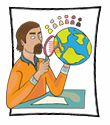 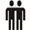 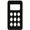 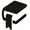 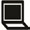 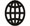 Do you know where you come from?
Retrofitting our road networks for new mobility technology: Ideas anyone?
Australian Population Clock
Creating a Population Pyramid for Australia: 1901 - 2016Primary 


Secondary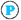 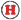 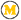 SecondaryEPIDEMIOLOGIST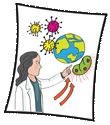 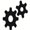 How many people need to get a COVID-19 vaccine in order to stop the coronavirus?
Complexity – It’s Simple (Algorithms)VIROLOGIST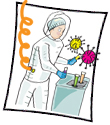 Viruses, Coronavirus variants, viral mutation, & COVID-19 vaccines: The Science you need to understandSecondary